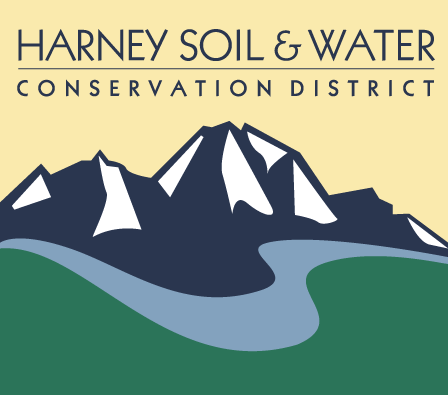 Harney Soil & Water Conservation DistrictJanuary 28, 2021Harney County Chamber of Commerce conference room484 N. Broadway, beginning at 3:30 pmZOOM meeting link
https://us02web.zoom.us/j/7608833744?pwd=c0Zwdkp1Rnc4d2NYemtLTFRkMmYxQT09

Meeting ID: 760 883 3744	Passcode: 47923526
One tap mobile  +16699009128,,7608833744#,,,,*47923526# US (San Jose)

Dial by your location

        +1 669 900 9128 US (San Jose)
        +1 253 215 8782 US (Tacoma)

Meeting ID: 760 883 3744
Passcode: 47923526
Find your local number: https://us02web.zoom.us/u/kclgtvbrsL3:30 pmWelcome and Introductions3:35 pmAdminister Oath of Office to Elected and Appointed DirectorsAppointment of At-large positionRepresentative StatementsDiscussion/selection of At-large positionAdminister Oath of OfficeAction Items (see binders for materials)Approval of December 2020 Meeting MinutesApproval of October 2020 Financial Report (tabled from prior meeting)Month Financials—January 20214:20 pmOld Business:Cooperative Weed Management Area (see binders for materials) Position Description Review and Discussion2021 01 HCCWMA meeting minutesLiabilities—Review and QuestionsAction Item:  Program acceptance into District 4:40 pmNew Business: FY 2019-2020 Audit overview Robert GaslinOfficer AppointmentRequested Action Item:  Policy Approval (Information in binder)Appoint Treasurer/SecretaryCommittee ReassignmentProgram CommitteeAdministrative CommitteeWatershed CouncilSmall Grant ProgramAny Other?General BusinessSolar Trailer (see information in binder)Request Credit Card IncreaseAdopt Indirect Rate5:00 pmProject Update from Jason KeslingODA Specialty Grant ApplicationSage-grouse ramps/fence marker funding updates5:20 pmPublic Comment5:30 pmMotion to adjourn